Words to Know: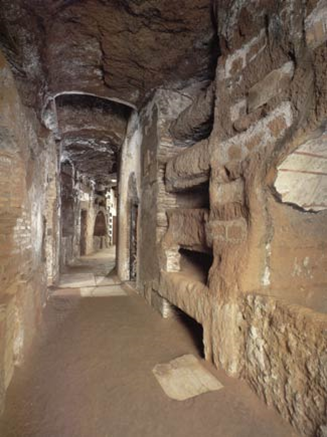 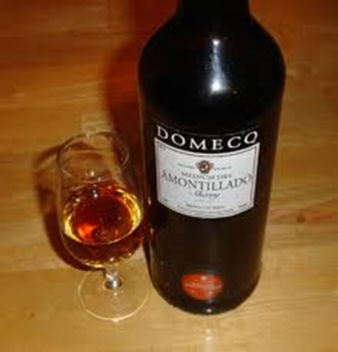 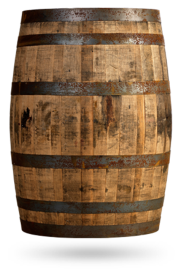 Amontillado				  Cask			   Catacombs 						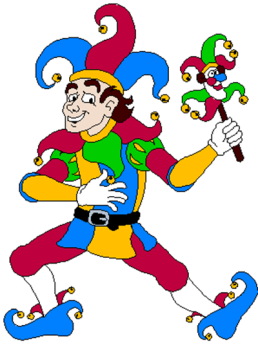 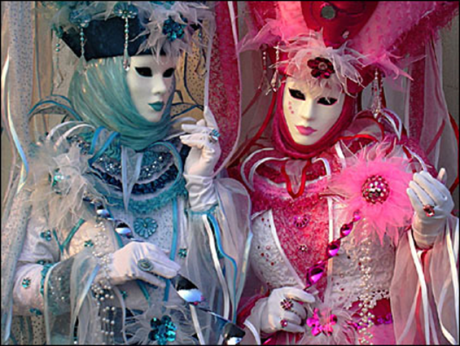 Carnival  						Motley Summaries to get you started:Helpful Notes:Paragraph 1I endured all the irritations of Fortunato until he started insulting me; then, I vowed revenge. You know me as a man who would never threaten Fortunato to his face, but I knew I would get my revenge. I was so sure of myself that I didn’t even consider the risk. All I knew was that I had to get even without getting caught. An insult is only forgotten when the insulter is punished and made to feel just as bad (eye for an eye).Paragraph 2I did tell or show Fortunato that I was mad; he still believed we were friends. I smiled knowing he had no idea what was coming.Paragraph 3Fortunato had one weakness—his love of fine wine. He was an expert when it came to wine. I was also skilled in old wines as well.